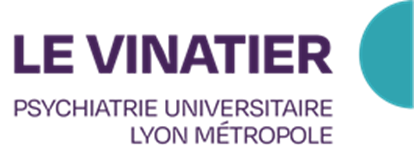 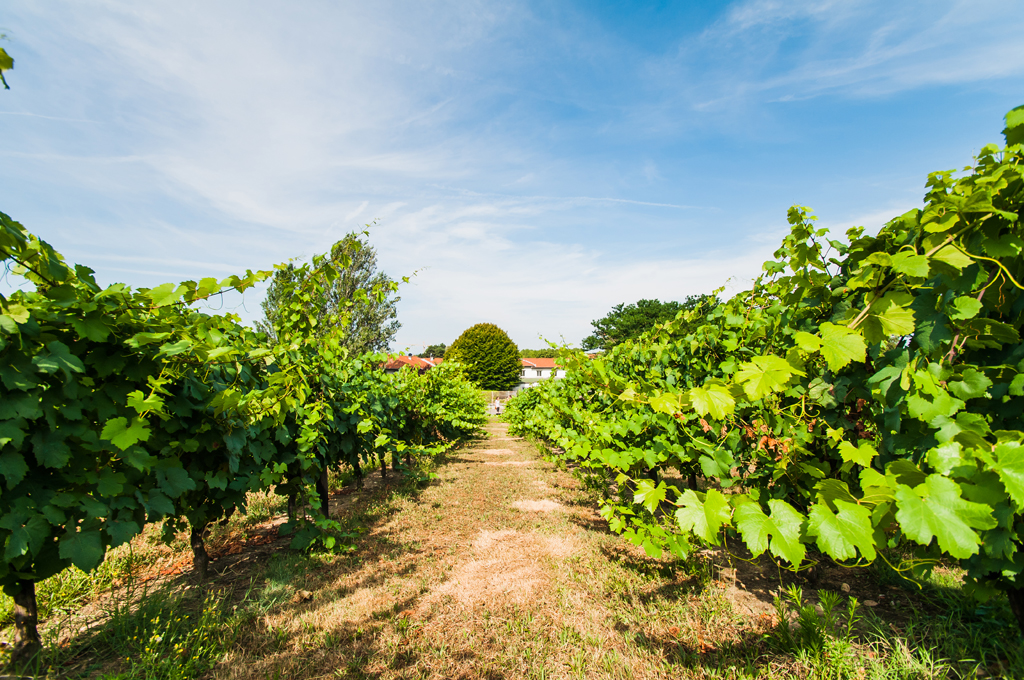 bIENVENUE SUR L’OFFRE D’emploi de votre futur poste !Conditions de recrutementPoste à 100 % à pourvoir dès que possible pour un CDD de 6 mois renouvelable ou CDI dans l’attente du concours Cycle hebdomadaire : 38h20Horaire : 7h30-15h30 du lundi au vendredi (amplitude 8h00-17h00) – Le moniteur éducateur peut être amené (e) à se rendre disponible pour s’inscrire dans des actions ponctuelles en dehors du cadre de travail préfixéCongés pris dans le respect de l’organisation du serviceLes locaux sont situés sur le site du CH. Le Vinatier Bâtiment 517 et disposent d’un parking pour le personnel Proximité T6 et T2Caractéristiques du lieu d’exerciceLe projet du pôle centre rive gauche s’appuie sur 3 fondements La possibilité offerte aux personnes concernées de co-construire leur projet de soin avec les professionnels de santé mentale afin d’accompagner au mieux leur processus de rétablissement Le respect de leur autodétermination La réussite de leurs projets propres et leur inclusion sociale.Labellisé Centre référent par l’ARS en 2013, le service universitaire de réhabilitation a pour vocation de promouvoir la réinsertion sociale et professionnelle des personnes souffrant d’un handicap psychique. Il est impliqué dans l’évaluation et le soin des patients souffrant de troubles mentaux chroniques, dans la recherche thérapeutique (développement de nouveaux outils thérapeutiques et d’évaluation) et dans l’enseignement et la formation (enseignement de la psychiatrie et, en particulier, de la thérapeutique psychiatrique à travers le champ de la réhabilitation psycho-sociale).Il répond ainsi aux recommandations de l’OMS qui envisage la réhabilitation comme un moyen d’accompagnement de la maladie qui vise à permettre aux patients :De réduire les symptômes de la maladie et les effets contraires des traitementsD’améliorer leurs compétences sociales (capacité à interagir avec autrui de manière adéquate)De réduire la stigmatisation et la discriminationDe soutenir leurs famillesDe renforcer leur pouvoir en tant qu’usagers.LE Métier dE MONITEUR EDUCATEUR (H/F) -Dans le cadre de la politique handicap, les postes sont ouverts à toutes les candidatures professionnelles.les petits plus…Rejoindre nos équipes au sein du Vinatier, c’est ainsi bénéficier de nombreux avantages sociaux : Entre autres, crèche hospitalière, service de conciergerie, restauration dédiée ou chèques déjeuner, association sportive, prise en charge partielle de l’abonnement TCL, forfait mobilité durable et CGOS.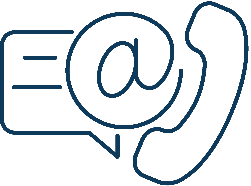 rEJOIGNEZ nous sur nos réseaux sociaux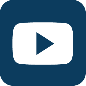 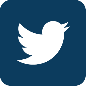 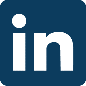 